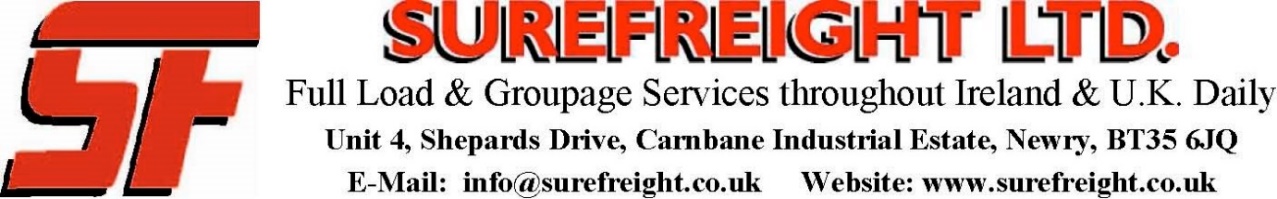 Surefreight Limited are one of Irelands leading haulage companies operating for over 30 years, we specialise in transporting full and part loads both to and from the UK, we operate with a modern fleet of 160+ HGV units and offer a wide range of services to our customers including full loads, groupage, warehousing and customs clearance. Our Branches are located in Newry, Heysham and Cardiff.  As we seek to develop and grow our business we wish to attract innovative, ambitious and hard-working individuals to consider a career with Surefreight Limited. Head of Customs Are you looking to progress your career within trade and customs, we have a unique role where you can shape the customs team, implement lessons learned from previous roles and build for the future. The role will require an industry expert who is capable of leading the customs team and assisting them with the day to day process of all documentation.  Working alongside the Transport team, your day to day will consist of speaking with new and current customers to discuss any issues they are having with their current Customs processes, whilst also planning ahead to overcome any potential changes within Customs legislation.Your responsibilities will includeIdentification and implementation of strategic customs process and procedures for our movements Deal with enquiries quickly and efficiently relating to; customs procedures, tariff classifications and duty ratesWorking closely with customers, becoming the main point of contact for all customs related issues You will be the Customs Subject matter expert for internal and external guidanceIncrease our customer baseControl the collection of DutiesProcessing customs declarations Communicating with our transport department The PersonHave experience with Global customs proceduresHave relevant management experience Ability to work busy environment and adhere to critical timescalesHighly organised with the ability to prioritise workloadWork well under pressureProficient in Microsoft Excel